Mentor Referral RequestReferral GuidelinesTo refer a potential candidate for the mentor program, please complete this form and return it, along with a copy of the prospective candidate’s resume to snakeriverhr@yahoo.com .Candidates for the mentor program will be assigned a mentor based on availability.Candidates will be expected to respond to requests for information and keep appointments.  There is no guarantee of employment with this program. Our mentors are there to coach but the candidate maintains responsibility to seek employment.Candidate InformationReferral InformationFor SHRM Use Only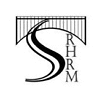 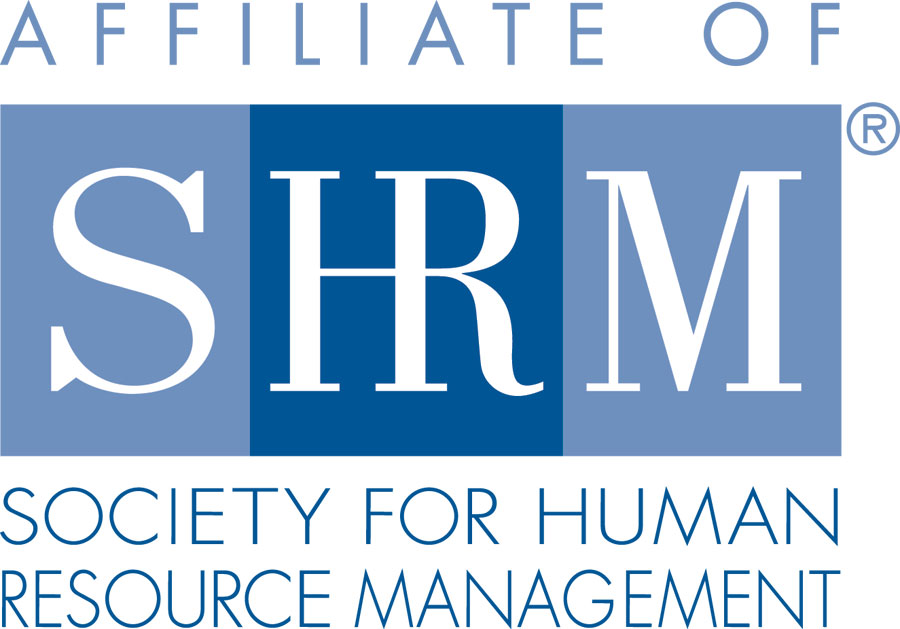 Name:Name:Date:Phone Number:Phone Number:E-mail Address:Address:______________________Is candidate currently unemployed?Referring Person:Referring Person:E-Mail Address:E-Mail Address:Phone No:Address:Why does this candidate need a mentor:Date Received:Qualified Candidate?Mentor Assigned:Date Information forwarded to mentor: